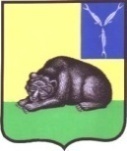 СОВЕТ МУНИЦИПАЛЬНОГО ОБРАЗОВАНИЯ ГОРОД ВОЛЬСКВОЛЬСКОГО МУНИЦИПАЛЬНОГО РАЙОНАСАРАТОВСКОЙ ОБЛАСТИР Е Ш Е Н И Е         30 июня  2016 года                    № 31/3-152                                       г. ВольскОб установлении премии муниципального образования город Вольск в сфере общественных отношенийВ целях поддержки общественной активности жителей муниципального образования город Вольск, формирования и развития гражданского общества и повышения роли социально ориентированных общественных формирований на территории муниципального образования город Вольск на основании статьи 19 Устава муниципального образования город Вольск Вольского муниципального района Саратовской области, Совет муниципального образования город Вольск РЕШИЛ:1.Установить Премию муниципального образования город Вольск в сфере общественных отношений.2.Утвердить Положение о Премии муниципального образования город Вольск в сфере общественных отношений согласно приложения к настоящему решению.         3.Решение Совета муниципального образования город Вольск от 25 декабря 2013 года № 5/3-27 «Об установлении премии муниципального образования город Вольск в сфере общественных отношений» признать утратившим силу. 4.Администрации Вольского муниципального района разрешить производить расходы на выплату премий в сфере общественных отношений и организацию проведения церемонии вручения свидетельств о присуждении премий за счёт средств бюджета муниципального образования город Вольск, предусмотренных по разделу социальная политика.         5.Контроль за исполнением настоящего решения возложить на и.о. главы муниципального образования город Вольск.         6.Настоящее решение вступает в силу со дня его официального опубликования и распространяется на правоотношения, возникшие с 01 января 2016 года.И.о. Главымуниципального образования город Вольск                                                                                          И.Г. ДолотоваПриложение  к решению Совета муниципального образования город Вольск от 30 июня 2016 г. № 31/3-152ПОЛОЖЕНИЕ
О ПРЕМИИ МУНИЦИПАЛЬНОГО ОБРАЗОВАНИЯ ГОРОД ВОЛЬСК В СФЕРЕ ОБЩЕСТВЕННЫХ ОТНОШЕНИЙ1. Ежегодная Премия муниципального образования город Вольск в сфере общественных отношений (далее – Премия) учреждается для поощрения граждан, занимающихся общественно значимой, социально направленной общественной деятельностью на территории муниципального образования город Вольск в общественных организациях социальной и патриотической направленности (за исключением политических партий и профсоюзных организаций) не менее 1 года.2.Сумма Премии составляет 12,000 тыс. рублей каждому удостоенному премии лицу и выплачивается ежемесячно в размере 1000 тыс. рублей в течение года с момента издания распоряжения администрации Вольского муниципального района о выплате Премии.3. Ежегодно могут быть удостоены Премии не более 7 человек.4. Условиями присуждениями Премии являются:    – высокий уровень социально значимой общественной деятельности претендента в составе общественных формирований;    – наличие ярко выраженной гражданской позиции, конструктивность деятельности, направленной на развитие гражданского общества на территории муниципального образования город Вольск;    –  наличие патриотической или социальной направленности деятельности;    – наличие заметного позитивного общественного резонанса от результатов общественной деятельности претендента;    – наличие высокого уровня авторитета претендента среди населения муниципального образования город Вольск.5.Премия выплачивается на основании распоряжения администрации Вольского муниципального района, указанного в пункте 2 настоящего Положения, на предстоящий период (один год) по представлению жюри. 6.Состав жюри, указанного в пункте 5 настоящего Положения (далее– жюри) утверждается постановлением Главы муниципального образования город Вольск на основе предложений депутатов Совета муниципального образования город Вольск и общественных организаций, зарегистрированных в установленном законом порядке на территории муниципального образования город Вольск. 7.Порядок организации работы жюри определяется Главой муниципального образования город Вольск.8.Финансирование выплаты Премий осуществляется за счет средств бюджета муниципального образования город Вольск, предусмотренных по разделу социальная политика.9.Выплата Премий производится МУ «Централизованная бухгалтерия»  путем ежемесячного перечисления (выдачи) Премии по соответствующему заявлению награждаемого в порядке, определяемом администрацией Вольского муниципального района.И.о. Главы муниципального образования город Вольск                                                                                  И.Г.Долотова      